Aile Katılımı ve Desteğinin Önemi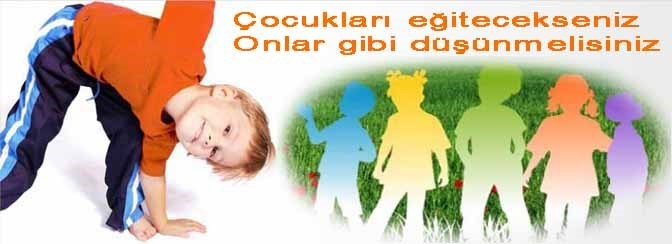 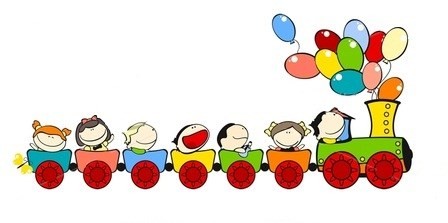 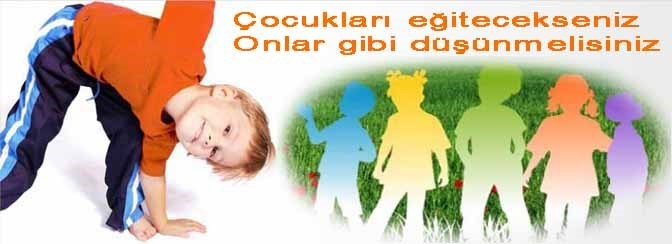 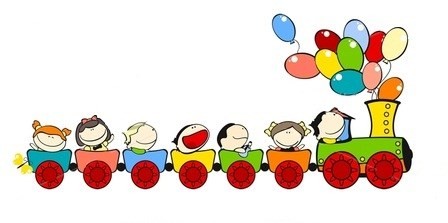 Ailenin eğitim sürecine katılımı;anne-babaların eğitim kurumuna devam eden çocuklarının gelişimlerine ve eğitimlerinekatkıda bulunmalarıdır.Aile katılımı, öğrencilerin akademik başarısını gerçekleştirebilmek için okuldaki öğrenimitamamlayıcı ve destekleyici bir faktör olarak ortaya çıkmıştır.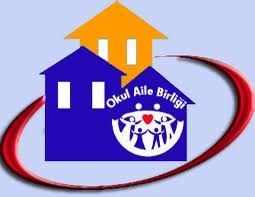 Gerek anne babalar gerekse eğitimciler akademik (ders) performansı okuldaki başarının temel göstergesi olarak kabuletmektedirler. Aile katılımı da öğrencilerin okul başarısına çok yönlü olarak etki eder.Veli okul işbirliğinin de temel amacı velilerin katılımı ve desteği ile öğrenci ve okulbaşarısını yükseltmektir.AİLE EĞİTİM SÜRECİNE NASIL KATILIR?Etkin bir zaman planlaması ve yönetimi konusunda çocuğa yardımcı olma : Çocukla birlikte günlük,haftalık çalışma planlarının yapılması ve yapılan bu planların çocuk tarafın- dan uygulanıp uygulanmadığı sürekli izlenmelidir. Çocukların öğretmen ve ailenin desteği olmadan bu alışkanlığı kazanmaları çok zordur.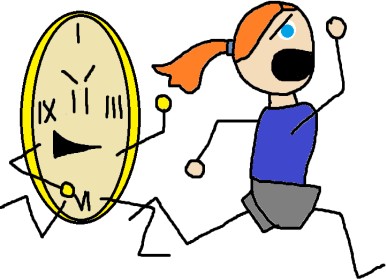 Ev ödevlerine yardımcı olma : Çocuğun ödevlerini tam ve doğru olarak yapıp yapmadığını kontrol etmek,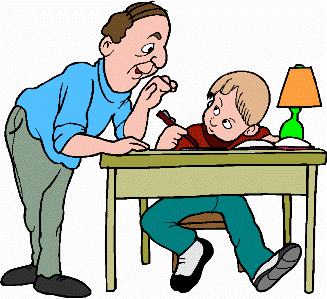 ödevini yapması için onu teşvik etmek, ihtiyaç duyduğu araç gereç ve ortamı sağlamak, karşılaştığı sorunları onunlatartışarak çözüm	bulmasına yardımcı olmak gibi etkinlikler ailenin bu	konudaki rolleridir.Okuldaki etkinlikler konusunda öğrenci ile konuşma ve tartışma: Ailenin okulda yapılanlarla ilgili öğrenciylesürekli iletişim halinde olması yapılanları tartışmaolanağı sağlaması, çocuğun öğrenmesine ilgi gösterdiği- ni ortaya koymasının en etkili yollarından biridir. Ayrıca bu yolla bir yandan öğrencinin ilerlemesi konusundadoğru ve sürekli bir bilgiye sahip olma olanağı kazanırken diğer yandan çocuğun karşılaştığı sorunlardan zamanında haberdar olarakgerekli önlemleri alması kolaylaşacaktır.Okul etkinliklerine katılma yoluyla öğrenciye destek olma: Ailenin bu konudaki rolüokuldaki eğitsel sosyal ve kültüreletkinliklerde   doğrudan görev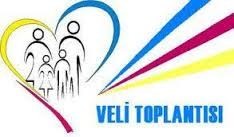 almaktan, düzenlenen etkinliklere izleyici olarak	katılmaya kadar değişik	düzeylerde kendini gösterebilir. Kültürel ve sportifetkinliklere, konferans ve yarışmalara katılarak çocuklarınamoral destek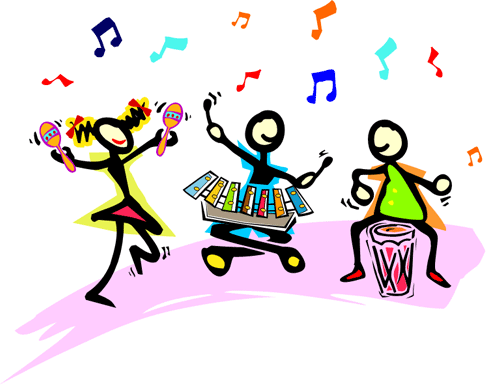 sağlayabilir, onlarınokuldaki başarılarına önem	verdiklerini gösterebilir. Bu yolla hem çocuklarını onureetme fırsatı yakalamış olurlar hem de onları çalışma ve başarılı olmaya teşvik edebilirler.Aile katılım ve desteğinin dozunun çok iyi ayarlanması gerekir. Aşırı ilgi, özellikle ilkokul düzeyinde çocuğun bağımsızlık gelişiminiengelleyeceği gibi daha üst sınıflarda arkadaş ve akranları arasında onu zor durumasokabilir. Diğer yandan bu aşırı ilgi okulun işleyişine de müdahale olarak algılanıp, okul-aile ilişkilerinin bozulmasına sebep olabilir. Bu nedenle okul aile işbirliğinin düzeyi öğrencinin yaşı, özellikleri, okulun niteliği ve okul yönetiminin katılım politikası gözönünde bulundurularak ayarlanmalıdır.